Логопедическая школа для родителейОчень часто, когда ребёнок приходит в начальную школу у него, возникают трудности в овладении русским языком. Связано это с недостаточным развитием речи. часто родители не обращают внимание на то что ребёнок не умеет грамматически правильно оформить предложение, построить фразу, у него бедный словарный запас. Но все эти недочёты проявляются на уроках в школе.Чтобы избежать эти трудности, надо развивать речь ребёнка в дошкольном возрасте. Предлагаю вам некоторые задания и игры, которые помогут развить речь ребёнка, обогатить его словарный запас и послужат неплохой базой для успешного обучения в школе.Игра «Один - много».Поиграйте с ребёнком, бросьте мячик и назовите слово в единственном числе. Ребёнок, поймав, назовёт это же слово, но во множественном числе, и бросит его обратно.Образец: лимон – лимоны, много чего? (лимонов), берёза - берёзы, тигр - тигры и т.п.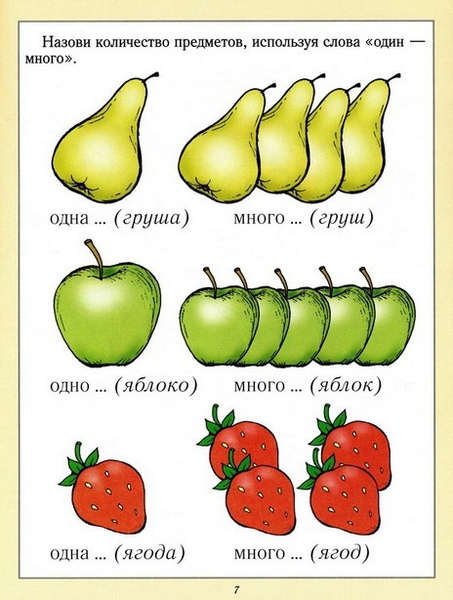 Игра «Ласковый ребёнок».Учим ребёнка образовывать новые слова с помощью суффиксов. Ребёнок предложенные ему слова называет ласково.Образец: дом - домик, лист - листик, нос - носик и т.п. (В эту игру тоже можно играть используя мяч).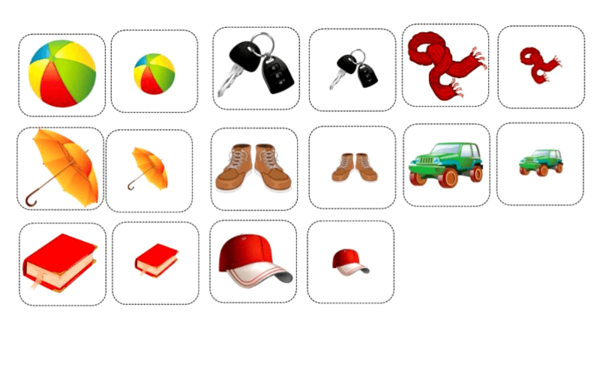 Игра «Собери слово».Предложить ребёнку «собрать два слова в одно».Образец:сад разводит - садовод,по луне ходит - …по снегу ходит - …везде ходит - …овощи режет - …мясо рубит - …сам летит - …снег падает - …листья падают - …лес рубит - …рыбу ловит - …трубы чистит - …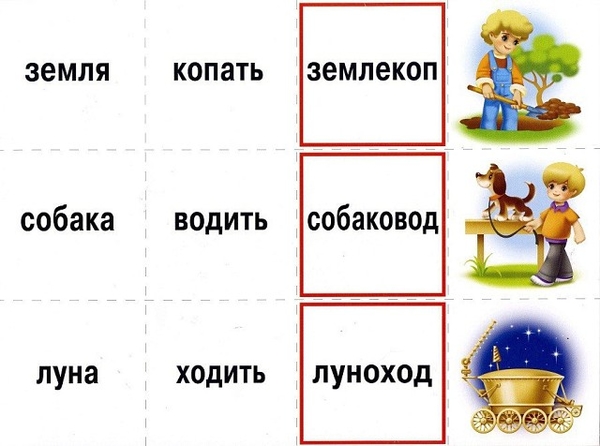 Часто в речи малыша можно услышать нелепые фразы и предложения, это говорит о том, что ребёнок ещё не чувствует многие смысловые оттенки слов, поэтому очень полезно поиграть в игры:Игра «Слова друзья».Учим ребёнка подбирать похожие по смыслу слова.Образец:скачет - прыгаетбросает - …бежит - …идёт - …кричит - …большой - …ловкий - ...Игра «Слова - враги».Учим ребёнка подбирать слова противоположные по смыслу.Образец: кричать - молчатьломать - …поднимать - …хвалить - …прямой - …умный - …сухой - …вежливый - …весёлый - …горячий - ...Игра «Назови одним словом».Объясните ребёнку что предметы могут быть сделаны из разных материалов и называться они будут по-разному.Образец:если чашка сделана из глины, то она - глиняная.мяч из резины - …ведёрко из пластмассы - …стена из кирпича - …шляпа из соломы - …салфетка из бумаги - …коробка из картона - …кольцо из золота - …ваза из стекла - …люстра из хрусталя - …сумка из кожи - …